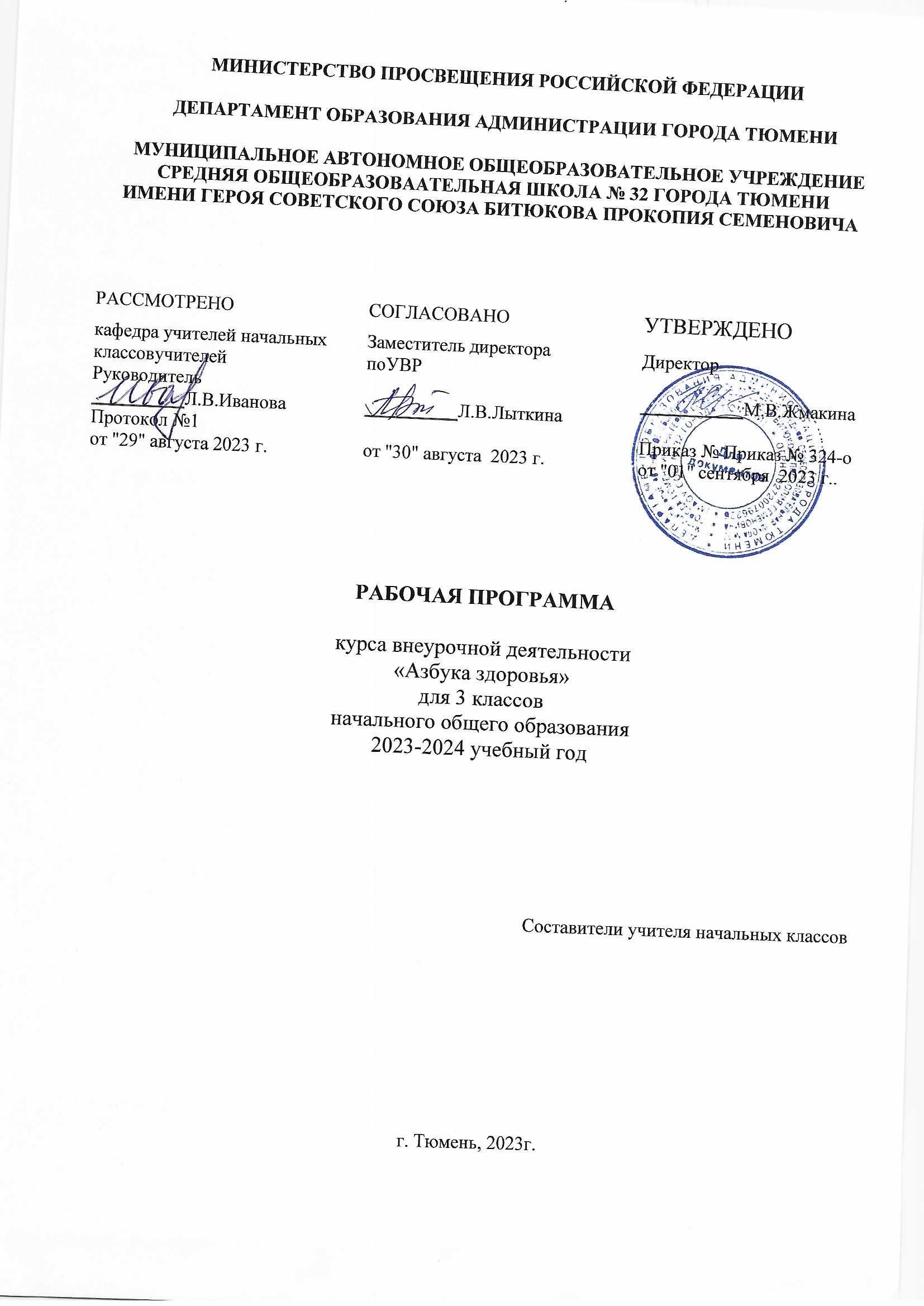 Пояснительная запискаСовременное, быстро развивающееся образование, предъявляет высокие требования к обучающимся и их здоровью. Тем самым, обязывая образовательное учреждение создавать условия, способствующие сохранению и укреплению здоровья, формированию ценностного отношения обучающихся к собственному здоровью и здоровью окружающих. При этом здоровье рассматривается как сложный, многоуровневый феномен, включающий в себя физиологический, психологический и социальный аспекты.Программа внеурочной деятельности по спортивно-оздоровительному направлению «Азбука здоровья» включает в себя знания, установки, личностные ориентиры и нормы поведения, обеспечивающие сохранение и укрепление физического и психического здоровья. Данная программа является комплексной программой по формированию культуры здоровья обучающихся, способствующая познавательному и эмоциональному развитию ребенка, достижению планируемых результатов освоения основной образовательной программы начального общего образования.Данная программа направлена на формирование, сохранение и укрепления здоровья младших школьников, в основу, которой положены культурологический и личностно-ориентированный подходы. Содержание программы раскрывает механизмы формирования у обучающихся ценности здоровья на ступени начального общего образования и спроектирована с учётом нивелирования вышеперечисленных школьных факторов риска, оказывающих существенное влияние на состояние здоровья младших школьников.Программа внеурочной деятельности по спортивно-оздоровительному направлению «Азбука здоровья» носит образовательно-воспитательный характер и направлена на осуществление следующей цели:формировать установки на ведение здорового образа жизни и коммуникативные навыки и развивать навыки самооценки и самоконтроля в отношении собственного здоровья.Цель конкретизирована следующими задачами: Формирование:представлений о: факторах, оказывающих влияющих на здоровье; правильном (здоровом) питании и его режиме; полезных продуктах; рациональной организации режима дня, учёбы и отдыха; двигательной активности; причинах возникновения зависимостей от табака, алкоголя и других психоактивных веществ, их пагубном влиянии на здоровье; основных компонентах культуры здоровья и здорового образа жизни; влиянии эмоционального состояния на здоровье и общее благополучие;навыков конструктивного общения;потребности безбоязненно обращаться к врачу по вопросам состояния здоровья, в том числе связанным с особенностями роста и развития;Обучение:осознанному	выбору модели	поведения, позволяющей сохранять и укреплять здоровье;правилам	личной	гигиены,	готовности	самостоятельно	поддерживать	своё здоровье;элементарным навыкам эмоциональной разгрузки (релаксации);упражнениям сохранения зрения.Материально-техническая база:Учебные пособия:натуральные пособия (реальные объекты живой и неживой природы,): овощи, фрукты, солнце, вода, аптечка, строение глаза, виды грибы, зубные щетки, и др.;изобразительные наглядные пособия (рисунки, схематические рисунки, схемы, таблицы): картины русских художников; плакаты: «Мое тело», «Правильно чистим зубы», «Комплекс упражнений утренней гимнастики», «Первая помощь при порезе»,«Пропаганда здорового образа жизни», «Этикет», «Правильная осанка», «Гимнастика для глаз», «Хорошие манеры»; схемы: витаминная тарелка, профилактика инфекционных заболеваний и др.;измерительные приборы: весы, часы и их модели.Оборудование для демонстрации мультимедийных презентаций: компьютер, мультимедийный проектор, DVD, и др.Количество часов программы внеурочной деятельности и их место в учебном планеПрограмма внеурочной деятельности по спортивно-оздоровительному направлению «Азбука здоровья» разработан для обучающихся 1-4 классов (6,5 до 11 лет). Данная программа составлена в соответствии с возрастными особенностями обучающихся и рассчитана на проведение 1 часа в неделю: 1 класс — 33 часа в год, 2-4 классы -34 часа в год. Программа построена на основании современных научных представлений о физиологическом, психологическом развитии ребенка этого возраста, раскрывает особенности соматического, психологического и социального здоровья.Программа внеурочной деятельности по спортивно-оздоровительному направлению «Азбука здоровья» состоит из 7 разделов:  «Вот мы и в школе»: личная гигиена, значение утренней гимнастики для организма;«Питание и здоровье»: основы правильного питания, гигиенические навыки культуры поведения во время приема пищи, кулинарные традиции современности и прошлого;«Моё здоровье в моих руках»: влияние окружающей среды на здоровье человека, чередование труда и отдыха, профилактика нарушений зрения и опорно-двигательного аппарата;«Я в школе и дома»: социально одобряемые нормы и правила поведения обучающихся в образовательном учреждении, гигиена одежды, правила хорошего тона;«Чтоб забыть про докторов»: закаливание организма;«Я и моё ближайшее окружение»: развитие познавательных процессов, значимые взрослые, вредные привычки, настроение в школе и дома;«Вот и стали мы на год взрослей»: первая доврачебная помощь в летний период, опасности летнего периода.Программа внеурочной деятельности по спортивно-оздоровительному направлению «Азбука здоровья» предполагает обучение на двух основных уровнях: первый - информативный, который заключается в изучении правил и закономерностей здорового образа жизни; второй — поведенческий, позволяющий закрепить социально одобряемые модели поведения. Программа внеурочной деятельности по спортивно-оздоровительному направлению «Азбука здоровья» состоит из четырёх частей: 1 класс «Первые шаги к здоровью»: первичное ознакомление со здоровым образом жизни, формирование потребности в личной гигиене, ознакомление с витаминами и продуктами их содержащими.2 класс «Если хочешь быть здоров»: культура питания и этикет, понятие об иммунитете, закаливающие процедуры, ознакомление с лекарственными и ядовитыми растениями нашего края.3 класс «По дорожкам здоровья»: интеллектуальные способности, личная гигиена и здоровье, понятие о микробах, вредные привычки и их профилактика, применение лекарственных растений в профилактических целях.4 класс «Я, ты, он, она - мы здоровая семья»: формирование у обучающихся чувства ответственности за свое здоровье, мода и гигиена школьной одежды, профилактика вредных привычек, культура эмоций и чувств.Содержание программы	внеурочной деятельности по спортивно- оздоровительному направлению «Азбука здоровья» отражает социальную, психологическую и соматическую характеристику здоровья. Реализация данной программы в рамках внеурочной деятельности соответствует предельно допустимой нагрузке обучающихся начальной школы. Планируемые результаты освоения обучающимися программы внеурочной деятельностиВ процессе обучения и воспитания собственных установок, потребностей в значимой мотивации на соблюдение норм и правил здорового образа жизни, культуры здоровья у обучающихся формируются познавательные, личностные, регулятивные, коммуникативные универсальные учебные действия.Личностными результатами программы внеурочной деятельности по спортивно-оздоровительному направлению «Азбука здоровья» является формирование следующих умений: Определять и высказывать под руководством учителя самые простые и общие для всех людей правила поведения при сотрудничестве (этические нормы);В предложенных педагогом ситуациях общения и сотрудничества, опираясь на общие для всех простые правила поведения, делать выбор, при поддержке других участников группы и педагога, как поступить.Метапредметными результатами программы внеурочной деятельности по спортивно-оздоровительному направлению «Азбука здоровья» - является формирование следующих универсальных учебных действий (УУД):Регулятивные УУД: Определять и формулировать цель деятельности на уроке с помощью учителя.Проговаривать последовательность действий на уроке.Учить	высказывать	своё	предположение	(версию)	на	основе	работы	с иллюстрацией, учить работать по предложенному учителем плану.Средством формирования этих действий служит технология проблемного диалога на этапе изучения нового материала.Учиться совместно с учителем и другими учениками давать эмоциональнуюоценку деятельности класса на уроке.Средством	формирования	этих	действий	служит	технология	оценивания образовательных достижений (учебных успехов).Познавательные УУД:Делать предварительный отбор источников информации: ориентироваться в учебнике (на развороте, в оглавлении, в словаре).Добывать новые знания: находить ответы на вопросы, используя учебник, свой жизненный опыт и информацию, полученную на уроке.Перерабатывать полученную информацию: делать выводы в результате совместной работы всего класса.Преобразовывать информацию из одной формы в другую: составлять рассказы на основе простейших моделей (предметных, рисунков, схематических рисунков, схем); находить и формулировать решение задачи с помощью простейших моделей (предметных, рисунков, схематических рисунков).Средством формирования этих действий служит учебный материал и задания учебника, ориентированные на линии развития средствами предмета.Коммуникативные УУД:Умение донести свою позицию до других: оформлять свою мысль в устной и письменной речи (на уровне одного предложения или небольшого текста).Слушать и понимать речь других.Средством формирования этих действий служит технология проблемного диалога (побуждающий и подводящий диалог).Совместно договариваться о правилах общения и поведения в школе и следовать им.Учиться выполнять различные роли в группе (лидера, исполнителя, критика).Средством формирования этих действий служит организация работы в парах и малых группах (в приложении представлены варианты проведения уроков). Оздоровительные результаты программы внеурочной деятельности:осознание обучающимися необходимости заботы о своём здоровье и выработки форм поведения, которые помогут избежать опасности для жизни и здоровья, а значит, произойдет уменьшение пропусков по причине болезни и произойдет увеличение численности обучающихся, посещающих спортивные секции и спортивно- оздоровительные мероприятия;социальная адаптация детей, расширение сферы общения, приобретение опыта взаимодействия с окружающим миром.Первостепенным результатом реализации программы внеурочной деятельности будет сознательное отношение обучающихся к собственному здоровью во всем его проявлениях.Требования к знаниям и умениям обучающихся в процессе реализации программы внеурочной деятельностиВ	ходе	реализация	программы	внеурочной	деятельности	по	спортивно- оздоровительному направлению «Азбука здоровья» обучающиеся должны знать:основные вопросы гигиены, касающиеся профилактики вирусных заболеваний, передающихся воздушно-капельным путем;особенности влияния вредных привычек на здоровье младшего школьника; особенности воздействия двигательной активности на организм человека;основы рационального питания;правила оказания первой помощи;способы сохранения и укрепление здоровья;основы развития познавательной сферы;свои права и права других людей;соблюдать общепринятые правила в семье, в школе, в гостях, транспорте, общественных учреждениях;влияние здоровья на успешную учебную деятельность;значение физических упражнений для сохранения и укрепления здоровья;знания о “полезных” и “вредных” продуктах, значение режима питания.уметь:составлять индивидуальный режим дня и соблюдать его;выполнять физические упражнения для развития физических навыков;различать “полезные” и “вредные” продукты;использовать средства профилактики ОРЗ, ОРВИ, клещевой энцефалит;определять благоприятные факторы воздействующие на здоровье;заботиться о своем здоровье;находить выход из ситуаций, связанных с употреблением алкоголя, наркотиков, сигарет;применять коммуникативные и презентационные навыки;использовать навыки элементарной исследовательской деятельности в своей работе;оказывать первую медицинскую помощь при кровотечении, удушении, утоплении, обморожении, ожоге, травмах, тепловом и солнечном ударах;находить выход из стрессовых ситуаций;принимать разумные решения по поводу личного здоровья, а также сохранения и улучшения безопасной и здоровой среды обитания;адекватно оценивать своё поведение в жизненных ситуациях;отвечать за свои поступки;отстаивать свою нравственную позицию в ситуации выбора.УЧЕБНЫЙ ПЛАН3 классЦель: интеллектуальные способности, личная гигиена и здоровье, понятие о микробах, вредные привычки и их профилактика, применении лекарственных растений в профилактических целях.Категория слушателей: обучающиеся 3 классов(34 часа).Срок обучения: 1 годРежим занятий: 1 час в неделюТематическое планирование внеурочной деятельности «Азбука здоровья»  3 классАнтропова, М.В., Кузнецова, Л.М. Режим дня школьника. М.: изд. Центр «Вентана- граф». 2002.- 205 с.Бабкина, Н.В. О психологической службе в условиях учебно-воспитательного комплекса // Начальная школа – 2001 – № 12 – С. 3–6.Дереклеева, Н.И. Двигательные игры, тренинги и уроки здоровья: 1-5 классы. – М.: ВАКО, 2007 г. - / Мастерская учителя.Дереклеева, Н.И. Справочник классного руководителя: 1-4 классы / Под ред. И.С. Артюховой. – М.: ВАКО, 2007 г., - 167 с. (Педагогика. Психология. Управление.)Захаров. А.Н. Как предупредить отклонения в поведении детей. М. 2005. - 85 с.Карасева, Т.В. Современные аспекты реализации здоровьесберегающих технологий // Начальная школа – 2005. – № 11. – С. 75–78.Ковалько, В.И. Здоровьесберегающие технологии в начальной школе [Текст] : 1-4 классы / В.И. Ковалько. – М. : Вако, 2004. – 124 c.Ковалько, В.И. Школа физкультминуток (1-11 классы): Практические разработки физкультминуток, гимнастических комплексов, подвижных игр для младших школьников. – М.: ВАКО, 2007 г. – / Мастерская учителя.Невдахина, З.И. Дополнительное образование: сборник авторских программ / ред.- сост. З.И. Невдахина. - Вып. 3.- М.: Народное образование; Ставрополь: Ставропольсервисшкола, 2007. – 134 с.Патрикеев, А.Ю. Подвижные игры.1-4 класса. М.: Вако, 2007. - 176с. - / Мозаика детского отдыха.Петляковой Э.Н. «Уроки здоровья в  начальной  школе» Ростов – на – Дону«Феникс», 2011;Синягина, Н.Ю. Как сохранить и укрепить здоровье детей: психологические установки и упражнения [Текст] / Н.Ю. Синягина, И.В. Кузнецова. – М.: Владос, 2003. – 112 с.Смирнов, Н.К. Здоровьесберегающие образовательные технологии в работе учителя и Школы. М.: АРКТИ, 2003. – 268 с.Степанова, О.А. Оздоровительные технологии в начальной школе. // Начальная школа, №1 - 2003, с.57.ПриложениеТестовый материал1 класс Тест «Правильно ли Вы питаетесь?»Как часто в течение дня Вы питаетесь?а)	Три раза в день.б)	Два раза.в)	Один раз.Всегда ли Вы завтракаете?а)	Всегда.б)	Не всегда.в)	Никогда.Из чего состоит Ваш завтрак?а)	Каша и чай.б)	Мясное блюдо и чай.в)	Чай.Часто ли Вы перекусываете между завтраком и обедом, обедом ужином?а)	Никогда.б)	Один-два раза в день.в)	Три раза и более.Как часто Вы едите овощи, фрукты, салаты?а)	Три раза в день.б)	Один-два раза в день.в)	Два-три раза в неделю.Как часто Вы едите жареную пищу?а)	Один раз в неделю.б)	Три-четыре раза в неделю. в)	Каждый день.Как часто Вы едите выпечку?а)	Один раз в неделю.б)	Три-четыре раза в неделю. в)	Каждый день.Что Вы намазываете на хлеб?а)	Маргарин.б)	Масло с маргарином.в)	Только масло.Сколько раз в неделю Вы едите рыбу?а)	Три-четыре раза.б)	Один-два раза.в)	Один раз и реже.Как часто Вы едите хлебобулочные изделия?а)	Менее трёх раз в неделю. б)	От 3 до 6 раз в неделю.в)	За каждой едой.Сколько чашек чая или кофе выпиваете за день?а)	Одну-две.б)	От трёх до пяти.в)	Шесть и более.Прежде чем приступить к употреблению в пищу мясного блюда, с мяса нужно:а)	убрать весь жир;б)	убрать часть жира;в)	оставить весь жир.Ключ: а - 2 балла, 6-1 балл, в - 0 баллов.Подсчитайте сумму баллов. Если Вы набрали:0-13 баллов - будьте внимательны, есть опасность для здоровья; 14 -17 баллов - надо улучшить питание;18 - 24 балла - отличный режим и качество питания2 класс диагностика «Что мы знаем о здоровье»Как называется особая чувствительность к некоторым веществам?а) инфекция б) эпидемия в) аллергияКак не передаются кишечных заболеваний?а) по воздуху б) с пищейв) с грязными рукамиЧто вредит здоровью?а) игры на свежем воздухеб) малоподвижный образ жизни в) плавание, катание на лыжах 4.Что не вредит здоровью?а) курениеб) закаливание в) спиртноеКак передаются возбудители инфекционных заболеваний?а) по воздуху б) с пищейв) с водойКакое заболевание не относится к инфекционным?а) гриппб) дизентерия в) ветрянкаКакое вещество разрушает организм и, в конце концов, убивает человека?а) никотин б) алкогольв) наркотикиЧто не поможет организму стать сильнее?а) занятие спортом б) закаливаниев) вкусная пищаКакое питание нельзя назвать здоровым?а) регулярное б) без спешкив) однообразноеИнтерпретация (1 бал -1 правильный ответ) 8-9 баллов- ты хорошо осведомлён о здоровье 5-6 баллов – тебе надо задуматься о здоровье Меньше 5 – твоё здоровье в опасности .3 класс  Тест «Ваше здоровье»Как известно, нормальный режим питания - это плотный завтрак, обед из трёх блюд и скромный ужин. А какой режим питания у Вас?а)	Именно такой, к тому же Вы едите много овощей и фруктов. б)	Иногда бывает, что Вы обходитесь без завтрака или обеда. в)	Вы вообще не придерживаетесь никакого режима.Курите ли Вы?а)	Нет.б)	Да, но лишь 1 -2 сигареты в день. в)	Курите по целой пачке в день.Употребляете в пищу:а)	много масла, яиц, сливок; б)	мало фруктов и овощей;в)	много сахара, пирожных, вареньяПьёте ли Вы кофе?а)	Очень редко.б)	Пьёте, но не больше 1 -2 чашек в день.в)	Вы не можете обойтись без кофе, пьёте его очень много.Регулярно ли Вы делаете зарядку?а)	Да, для Вас это необходимо.б)	Хотели бы делать, но не всегда удаётся себя заставить. в)	Нет, не делаете.Вам доставляет удовольствие ходить в школу?а)	Да, Вы идёте обычно с удовольствием. б)	Школа Вас в общем-то устраивает.в)	Вы идёте без особой охоты.Принимаете ли Вы постоянно какие-то лекарства?а)	Нет.б)	Только при острой необходимости. в)	Да, принимаете каждый день.Страдаете ли Вы от какого-то хронического заболевания?а)	Нет.б)	Затрудняетесь ответить. в)	Да.Используете ли Вы хотя бы один выходной для физической работы, туризма, занятия спортом?а)	Да, а иногда и оба дня.б)	Да, но только когда есть возможность.в)	Нет, заниматься предпочитаете домашним хозяйством.Как Вы предпочитаете проводить свои каникулы?а)	Активно занимаясь спортом. б)	В приятной весёлой компании. в)	Для Вас это - проблема.Есть ли что-то, что постоянно раздражает Вас в школе или дома?а)	Нет.б)	Да, но Вы стараетесь избежать этого. в) Да.Есть ли у Вас чувство юмора?а)	Ваши близкие и друзья говорят, что есть.б)	Вы цените людей, у которых оно есть, и Вам приятно их общество. в)	Нет.Ключ: за каждый ответ «а» Вы получаете 4 очка, за «б» - 2 очка, за «в» - 0 очков.От 38 до 56 очков. У Вас есть шансы дожить до 100 лет. Вы следите за своим здоровьем больше, чем за чем-то другим, у Вас хорошее самочувствие. Если Вы и дальше будете вести здоровый образ жизни, то сохраните энергичность до глубокой старости. Будьте только внимательны при переходе улиц!Но подумайте, не слишком ли много сил Вы тратите на то, чтобы поддерживать себя в форме? Не лишаете ли Вы себя при этом некоторых маленьких удовольствий? Не пренебрегайте ими, без них жизнь может показаться Вам слишком пресной. А радость - это тоже здоровье!От 19 до 37 очков. Чашечка кофе - не обязательный атрибут для приятной беседы. У Вас не только хорошее здоровье, но часто и хорошее настроение. Вы, вероятно, общительны, часто встречаетесь с друзьями. Вы не отказываетесь и от удовольствий, которые делают Вашужизнь разнообразной.Но подумайте, не будут ли некоторые Ваши привычки с годами иметь последствия для Вашего здоровья? Пересмотрите Ваш образ жизни, подумайте, достаточно ли Вы занимаетесь спортом, не слишком ли Вы увлекаетесь спиртным и сигаретами. И согласитесь: приятельские отношения можно поддерживать не только дома, в компании, но и на теннисном корте, стадионе, в походе.От 0 до 18 очков. Ваше здоровье зависит, прежде всего, от Вас. Но Вы слишкомлегкомысленно к нему относитесь. Вероятно, Вы уже жалуетесь на своё здоровье, или эти жалобы, увы, не заставят себя долго ждать. Не слишком надейтесь на лекарства. Если Вы пока не бегаете по врачам, то это «заслуга» только Вашего здорового организма, что не может продолжаться до бесконечности. Откажитесь, пока не поздно, от сигарет и спиртного, упорядочите режим питания.4 класс Анкета «Умеете ли Вы вести здоровый образ жизни?»Если утром надо вставать пораньше, Вы:а)заводите будильник;б)доверяете внутреннему голосу; в)полагаетесь на случай.Проснувшись утром, Вы:а)сразу встаёте;б)встаёте не спеша, затем - гимнастика; в)ещё немного нежитесь под одеялом. 3.Ваш завтрак:а)кофе или чай с бутербродом; б)мясное блюдо и чай;в)завтракаете не дома, а на работе.Какой вариант рабочего распорядка Вы бы предпочли?а)Приход в школу в одно и тоже время. б)В диапазоне плюс-минус 30 минут. в)Гибкий график.Вы бы предпочли за обед:а)успеть поесть в столовой; б)поесть не торопясь;в)поесть не торопясь и немного отдохнуть.Курение:а)некурящий;б)менее 5 сигарет в день или периодически курите; в)курите регулярно;г)курите очень много;д)10 сигарет в день (за каждые 10 сигарет в день сверх этого добавляйте по 5 очков).Как Вы разрешаете конфликтные ситуации?а)Долгими дискуссиями. б)Уходите от споров.в)Ясно излагаете свою позицию и уходите от спора. 8.Надолго ли Вы задерживаетесь после учёбы? а)Не больше чем на 20 минут.б)До часа.в)Больше часа.Чему Вы обычно посвящаете свободное время?а)Общественной работе. б)Хобби.в)Домашним делам.Что означают для Вас встречи с друзьями?а)Возможность отвлечься от забот. б)Потеря времени.в)Неизбежное зло.Как Вы ложитесь спать?а) Всегда в одно время. б)По настроению.в)По окончании всех дел.Употребляете в пищу:а)много масла, яиц, сливок; б)мало фруктов и овощей;в)много сахара, пирожных, вареньяКакое место занимает спорт в Вашей жизни?а)Роль болельщика. бДелаете зарядку.в)Достаточно рабочей и физической нагрузки.За последние 14 дней Вы хотя бы раз:а)танцевали; б)занимались спортом;в)прошли пешком порядка 4 км.Как Вы проводите летние каникулы?а)Пассивно отдыхаете. б)Физически трудитесь. в)Гуляете и занимаетесь спортом.Ваше честолюбие проявляется в том, что Вы:а)любой ценой стремитесь достичь своего;б)надеетесь, что Ваше усердие принесёт свои плоды; в)намекаете окружающим на Вашу истинную цену.КлючИспользуя таблицу, подсчитайте сумму баллов. Если Вы набрали:менее 160-280 баллов – необходимо пересмотреть свои взгляды на здоровье; 290 – 390 баллов - близки по здоровью к идеалу, но есть ещё резервы;более 400 баллов - Вы очень хорошо организованы по режиму труда и отдыха.№ п/пНаименование разделов и дисциплинВсего, час.В том числеВ том числеФорма контроля№ п/пНаименование разделов и дисциплинВсего, час.лекциипракти- ческиезанятияФорма контроляIВведение «Вот мы и в школе».413праздникIIПитание и здоровье532викторинаIIIМоё здоровье в моих руках734IVЯ в школе и дома633VЧтоб забыть про докторов413VIЯ и моё ближайшее окружение422СоревнованиеVII«Вот и стали мы на год взрослей»422ДиагностикаИтого:341618№ занятияп/пНаименование разделов и дисциплинДатаПримечаниеВведение «Вот мы и в школе»-4ч.1«Здоровый образ жизни, что это?»2Личная гигиена3В гостях у Мойдодыра4«Остров здоровья»Питание и здоровье-5ч.5Игра «Смак»6Правильное питание –залог физического ипсихологического здоровья7Вредные микробы8Что такое здоровая пища и как еёприготовить9«Чудесный сундучок»Моё здоровье в моих руках-7ч.10Труд и здоровье11Наш мозг и его волшебные действия12День здоровья«Хочу остаться здоровым»13Солнце, воздух и вода наши лучшиедрузья.14Беседа “Как сохранять и укреплять своездоровье”.15Экскурсия «Природа – источник здоровья»16«Моё здоровье в моих руках»Я в школе и дома-6ч.17Мой внешний вид –залог здоровья18«Доброречие»19Спектакль С. Преображенский «Капризка»20«Бесценный дар- зрение».21Гигиена правильной осанки22«Спасатели , вперёд!»Чтоб забыть про докторов -4ч.23Шарль Перро «Красная шапочка»24Движение это жизнь25День здоровья«Дальше, быстрее, выше»26«Разговор о правильном питании»Вкусные и полезные вкусностиЯ и моё ближайшее окружение-4ч.27Мир моих увлечений28Вредные привычки и их профилактика29Добро лучше , чем зло, зависть, жадность. Кукольный спектакль А.С.Пушкин «Сказка о рыбаке и рыбке»30В мире интересного.«Вот и стали мы на год взрослей»-4ч.31Я и опасность.32Лесная аптека на службе человека33Игра «Не зная броду, не суйся в воду»34Чему мы научились и чего достиглиИтого:34 чИтого:34 чИтого:34 чИтого:34 ч№ вопросаВариант ответаВариант ответаВариант ответа№ вопроса6в1302002103003203004010205010206301007010308302009101030103000113030012203001303001430303015020301603020